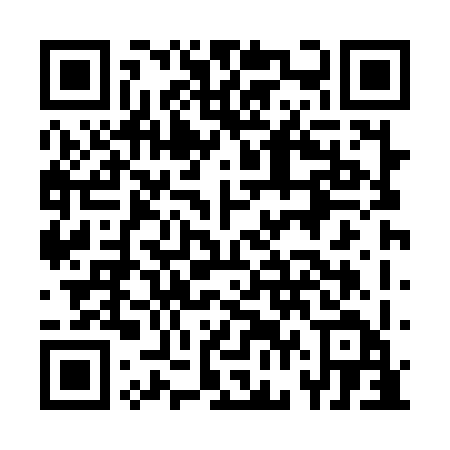 Ramadan times for Bindloss, Alberta, CanadaMon 11 Mar 2024 - Wed 10 Apr 2024High Latitude Method: Angle Based RulePrayer Calculation Method: Islamic Society of North AmericaAsar Calculation Method: HanafiPrayer times provided by https://www.salahtimes.comDateDayFajrSuhurSunriseDhuhrAsrIftarMaghribIsha11Mon6:126:127:421:315:267:207:208:5112Tue6:106:107:401:315:277:227:228:5313Wed6:076:077:381:305:287:247:248:5414Thu6:056:057:361:305:307:257:258:5615Fri6:036:037:331:305:317:277:278:5816Sat6:006:007:311:295:327:297:299:0017Sun5:585:587:291:295:347:307:309:0218Mon5:565:567:271:295:357:327:329:0319Tue5:535:537:251:295:367:347:349:0520Wed5:515:517:221:285:387:357:359:0721Thu5:485:487:201:285:397:377:379:0922Fri5:465:467:181:285:407:397:399:1123Sat5:435:437:161:275:427:407:409:1324Sun5:415:417:131:275:437:427:429:1525Mon5:385:387:111:275:447:447:449:1626Tue5:365:367:091:275:457:457:459:1827Wed5:335:337:071:265:477:477:479:2028Thu5:315:317:041:265:487:487:489:2229Fri5:285:287:021:265:497:507:509:2430Sat5:265:267:001:255:507:527:529:2631Sun5:235:236:581:255:517:537:539:281Mon5:215:216:551:255:537:557:559:302Tue5:185:186:531:245:547:577:579:323Wed5:155:156:511:245:557:587:589:344Thu5:135:136:491:245:568:008:009:365Fri5:105:106:471:245:578:018:019:386Sat5:085:086:441:235:588:038:039:407Sun5:055:056:421:236:008:058:059:428Mon5:025:026:401:236:018:068:069:459Tue5:005:006:381:226:028:088:089:4710Wed4:574:576:361:226:038:108:109:49